                       			 	                                                    Qapalı Səhmdar Cəmiyyətinin 					       			“ 01 ”  Dekabr 2016-cı il tarixli		“216” nömrəli əmri ilə təsdiq edilmişdir.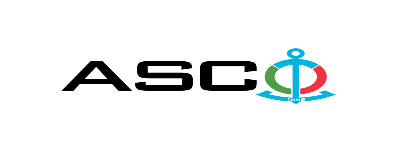 “Azərbaycan Xəzər Dəniz Gəmiçiliyi” Qapalı Səhmdar CəmiyyətiKapralon oymaqların satınalınması məqsədilə açıq müsabiqə elan edir:Müsabiqə №AM009/2024(İddiaçı iştirakçının blankında)AÇIQ MÜSABİQƏDƏ İŞTİRAK ETMƏK ÜÇÜN MÜRACİƏT MƏKTUBU___________ şəhəri                                                                         “__”_______20_-ci il___________№           							                                                                                          ASCO-nun Satınalmalar Komitəsinin Sədricənab C.Mahmudluya,Hazırkı məktubla [iddiaçı podratçının tam adı göstərilir] (nin,nun,nın) ASCO tərəfindən “__________”ın satın alınması ilə əlaqədar elan edilmiş [iddiaçı tərəfindən müsabiqənin nömrəsi daxil edilməlidir]nömrəli açıq  müsabiqədə iştirak niyyətini təsdiq edirik.Eyni zamanda [iddiaçı podratçının tam adı göstərilir] ilə münasibətdə hər hansı ləğv etmə və ya müflislik prosedurunun aparılmadığını, fəaliyyətinin dayandırılmadığını və sözügedən satınalma müsabiqəsində iştirakını qeyri-mümkün edəcək hər hansı bir halın mövcud olmadığını təsdiq edirik. Əlavə olaraq, təminat veririk ki, [iddiaçı podratçının tam adı göstərilir] ASCO-ya aidiyyəti olan şəxs deyildir.Tərəfimizdən təqdim edilən sənədlər və digər məsələlərlə bağlı yaranmış suallarınızı operativ cavablandırmaq üçün əlaqə:Əlaqələndirici şəxs: Əlaqələndirici şəxsin vəzifəsi: Telefon nömrəsi: E-mail: Qoşma: İştirak haqqının ödənilməsi haqqında bank sənədinin əsli – __ vərəq.________________________________                                   _______________________                   (səlahiyyətli şəxsin A.A.S)                                                                                                        (səlahiyyətli şəxsin imzası)_________________________________                                                                  (səlahiyyətli şəxsin vəzifəsi)                                                M.Y.                                                    Malların SİYAHISI:Ödəmə şərti yalnız Fakt Üzrə qəbul edilir və  digər şərtlər üzrə təklif verən şirkətlərin təklifləri kənarlaşdırılacaqdır.                 Bütün mallara Mənşə və uyğunluq sertifikatı tələb olunur.Müsabiqədə qalib elan olunan iddiaçı şirkət ilə satınalma müqaviləsi bağlanmamışdan öncə ASCO-nun Satınalmalar qaydalarına uyğun olaraq iddiaçının yoxlanılması həyata keçirilir.    Həmin şirkət bu linkə http://asco.az/sirket/satinalmalar/podratcilarin-elektron-muraciet-formasi/ keçid alıb xüsusi formanı doldurmalı və ya aşağıdakı sənədləri təqdim etməlidir:Şirkətin nizamnaməsi (bütün dəyişikliklər və əlavələrlə birlikdə)Kommersiya hüquqi şəxslərin reyestrindən çıxarışı (son 1 ay ərzində verilmiş)Təsisçi hüquqi şəxs olduqda, onun təsisçisi haqqında məlumatVÖEN ŞəhadətnaməsiAudit olunmuş mühasibat uçotu balansı və ya vergi bəyannaməsi (vergi qoyma sistemindən asılı olaraq)/vergi orqanlarından vergi borcunun olmaması haqqında arayışQanuni təmsilçinin şəxsiyyət vəsiqəsiMüəssisənin müvafiq xidmətlərin göstərilməsi/işlərin görülməsi üçün lazımi lisenziyaları (əgər varsa)Qeyd olunan sənədləri təqdim etməyən və ya yoxlamanın nəticəsinə uyğun olaraq müsbət qiymətləndirilməyən şirkətlərlə müqavilə bağlanılmır və müsabiqədən kənarlaşdırılır. Müsabiqədə iştirak etmək üçün təqdim edilməli sənədlər:Müsabiqədə iştirak haqqında müraciət (nümunə əlavə olunur);İştirak haqqının ödənilməsi barədə bank sənədi;Müsabiqə təklifi; Malgöndərənin son bir ildəki (əgər daha az müddət fəaliyyət göstərirsə, bütün fəaliyyət dövründəki) maliyyə vəziyyəti barədə bank sənədi;Azərbaycan Respublikasında vergilərə və digər icbari ödənişlərə dair yerinə yetirilməsi vaxtı keçmiş öhdəliklərin, habelə son bir il ərzində (fəaliyyətini dayandırdığı müddət nəzərə alınmadan) vergi ödəyicisinin Azərbaycan Respublikasının Vergi Məcəlləsi ilə müəyyən edilmiş vəzifələrinin yerinə yetirilməməsi hallarının mövcud olmaması barədə müvafiq vergi orqanlarından arayış.İlkin mərhələdə müsabiqədə iştirak haqqında müraciət (imzalanmış və möhürlənmiş) və iştirak haqqının ödənilməsi barədə bank sənədi (müsabiqə təklifi istisna olmaqla) ən geci  25.01.2024-cü il, Bakı vaxtı ilə saat 17:00-a qədər Azərbaycan, rus və ya ingilis dillərində “Azərbaycan Xəzər Dəniz Gəmiçiliyi” Qapalı Səhmdar Cəmiyyətinin ( “ASCO” və ya “Satınalan təşkilat”) yerləşdiyi ünvana və ya Əlaqələndirici Şəxsin elektron poçtuna göndərilməlidir, digər sənədlər isə müsabiqə təklifi zərfinin içərisində təqdim edilməlidir.   Satın alınması nəzərdə tutulan mal, iş və xidmətlərin siyahısı (təsviri) əlavə olunur.İştirak haqqının məbləği və Əsas Şərtlər Toplusunun əldə edilməsi:Müsabiqədə iştirak etmək istəyən iddiaçılar aşağıda qeyd olunmuş məbləğdə iştirak haqqını ASCO-nun bank hesabına ödəyib (ödəniş tapşırığında müsabiqə keçirən təşkilatın adı, müsabiqənin predmeti dəqiq göstərilməlidir), ödənişi təsdiq edən sənədi birinci bölmədə müəyyən olunmuş vaxtdan gec olmayaraq ASCO-ya təqdim etməlidir. Bu tələbləri yerinə yetirən iddiaçılar satınalma predmeti üzrə Əsas Şərtlər Toplusunu elektron və ya çap formasında əlaqələndirici şəxsdən elanın IV bölməsində göstərilən tarixədək həftənin istənilən iş günü saat 08:00-dan 17:00-a kimi ala bilərlər.İştirak haqqının məbləği (ƏDV-siz):   50 AZN   Iştirak haqqı manat və ya ekvivalent məbləğdə ABŞ dolları və AVRO ilə ödənilə bilər.  Hesab nömrəsi: İştirak haqqı ASCO tərəfindən müsabiqənin ləğv edilməsi halı istisna olmaqla, heç bir halda geri qaytarılmır.Müsabiqə təklifinin təminatı :Müsabiqə təklifi üçün təklifin qiymətinin azı 1 (bir) %-i həcmində bank təminatı (bank qarantiyası) tələb olunur. Bank qarantiyasının forması Əsas Şərtlər Toplusunda göstəriləcəkdir. Bank qarantiyalarının əsli müsabiqə zərfində müsabiqə təklifi ilə birlikdə təqdim edilməlidir. Əks təqdirdə Satınalan Təşkilat belə təklifi rədd etmək hüququnu özündə saxlayır. Qarantiyanı vermiş maliyyə təşkilatı Azərbaycan Respublikasında və/və ya beynəlxalq maliyyə əməliyyatlarında qəbul edilən olmalıdır. Satınalan təşkilat etibarlı hesab edilməyən bank qarantiyaları qəbul etməmək hüququnu özündə saxlayır.Satınalma müsabiqəsində iştirak etmək istəyən şəxslər digər növ təminat (akkreditiv, qiymətli kağızlar, satınalan təşkilatın müsabiqəyə dəvət sənədlərində göstərilmiş xüsusi hesabına  pul vəsaitinin köçürülməsi, depozitlər və digər maliyyə aktivləri) təqdim etmək istədikdə, təminat növünün mümkünlüyü barədə Əlaqələndirici Şəxs vasitəsilə əvvəlcədən ASCO-ya sorğu verməlidir və razılıq əldə etməlidir. Müqavilənin yerinə yetirilməsi təminatı satınalma müqaviləsinin qiymətinin 3 (üç) %-i məbləğində tələb olunur.Hazırki satınalma əməliyyatı üzrə Satınalan Təşkilat tərəfindən yalnız malların anbara təhvil verilməsindən sonra ödənişinin yerinə yetirilməsi nəzərdə tutulur, avans ödəniş nəzərdə tutulmamışdır.Müqavilənin icra müddəti: Malların mümkün olan qısa müddət ərzində tədarük edilməsi arzuolunandır, bu məsələ ilə bağlı (tədarük müddəti şərtinə görə) qiymətləndirmə balının verilməsi nəzərdə tutulmuşdur (Əsas Şərtlər Toplusunda göstəriləcəkdir).Müsabiqə təklifinin təqdim edilməsinin son tarixi və vaxtı:Müsabiqədə iştirak haqqında müraciəti və iştirak haqqının ödənilməsi barədə bank sənədini birinci bölmədə qeyd olunan vaxta qədər təqdim etmiş iştirakçılar, öz müsabiqə təkliflərini bağlı zərfdə (1 əsli və 1 surəti olmaqla) 01.02.2024-cü il, Bakı vaxtı ilə saat 17:00-a qədər ASCO-ya təqdim etməlidirlər.Göstərilən tarixdən və vaxtdan sonra təqdim olunan təklif zərfləri açılmadan geri qaytarılacaqdır.Satınalan təşkilatın ünvanı:Azərbaycan Respublikası, Bakı şəhəri, AZ1003 (indeks), Bakı şəhəri Mikayıl Useynov küçəsi 2 ASCO-nun Satınalmalar Komitəsi.Əlaqələndirici şəxs:Vüqar CəlilovASCO-nun Satınalmalar Departamentinin aparıcı mütəxəssisiTelefon nömrəsi: +99451 229 62 79Elektron ünvan: vuqar.calilov@asco.az, tender@asco.azHüquqi məsələlər üzrə:Telefon nömrəsi: +994 12 4043700 (daxili: 1262)Elektron ünvan: tender@asco.az Müsabiqə təklif zərflərinin açılışı tarixi, vaxtı və yeri:Zərflərin açılışı 02.02.2024-cü il tarixdə, Bakı vaxtı ilə saat 14:30-da  elanın V bölməsində göstərilmiş ünvanda baş tutacaqdır. Zərflərin açılışında iştirak etmək istəyən şəxslər iştirak səlahiyyətlərini təsdiq edən sənədi (iştirakçı hüquqi və ya fiziki şəxs tərəfindən verilmiş müvafiq etibarnamə) və şəxsiyyət vəsiqələrini müsabiqənin baş tutacağı tarixdən ən azı yarım saat qabaq Satınalan Təşkilata təqdim etməlidirlər.Müsabiqənin qalibi haqqında məlumat:Müsabiqə qalibi haqqında məlumat ASCO-nun rəsmi veb-səhifəsinin “Elanlar” bölməsində yerləşdiriləcəkdir.№Malların adıÖlçü vahidiSayıGəminin adlarıTələbnamə nömrələri1Kapralon dairə Ø145mm,L=450 mm,sarı,poliamid 6 ( ТУ 2224-001-78534599-2006 Rusiya ist,)ədəd210064092Orion-262Kapralon dairə Ø145mm,L=450 mm,sarı,poliamid 6 ( ТУ 2224-001-78534599-2006 Rusiya ist,)ədəd210063407Orion-273Kapralon oymaq   Вт PA6 (250x30x1030mm) sarı, ( ТУ 2224-001-78534599-2006 Rusiya ist,)ədəd210060254BGTZ PS-1534Kapralon oymaq Ø145x80mm,L-1000mm,sarı,poliamid 6  ( ТУ 2224-001-78534599-2006 Rusiya ist,)ədəd210058730PSK-285Kapralon dairə  Ст PA6 (140x1000mm) sarı,  ( ТУ 2224-001-78534599-2006 Rusiya ist,)ədəd210054145BGTZ PSK-456Kaprolon oymağ 310mm x 250mm  L-510mm  sarı,( ТУ 2224-001-78534599-2006 Rusiya ist,)ədəd110054622Geofizik-37Kaprolon oymağ 310mm x 250mm  L-810mm  sarı,( ТУ 2224-001-78534599-2006 Rusiya ist,)ədəd110054622Geofizik-38Kapralon oymaq Øxar145mm L-450mm sarı, ( ТУ 2224-001-78534599-2006 Rusiya ist,)ədəd210065781Orion-159Kapralon dairə Ø145mm,L=450 mm,sarı,poliamid 6 ( ТУ 2224-001-78534599-2006 Rusiya ist,)ədəd110065779PSK-5110Kapralon dairə Ø145mm,L=450 mm,sarı,poliamid 6  ( ТУ 2224-001-78534599-2006 Rusiya ist,)ədəd110065837PSK-4511Kapralon oymaq L-1200mm Ødax=85mm, Øxar=130mm,( ТУ 6446-005-47921026-2014,ГОСТ 4183 Rusiya ist,)ədəd110065247Stvor12Kapralon oymaq Ø100x150mm,L-350mm,sarı,poliamid 6 ( ТУ 6446-005-47921026-2014,ГОСТ 4183 Rusiya ist,)ədəd110066557Ullucay13Kapralon oymaq Ø220x290mm,L-520mm,sarı,poliamid 6 ( ТУ 6446-005-47921026-2014,ГОСТ 4183 Rusiya ist,)ədəd210066557Ullucay14Kapralon oymaq Ø220x290mm,L-1020mm,sarı,poliamid 6 ( ТУ 6446-005-47921026-2014,ГОСТ 4183 Rusiya ist,)ədəd210066557Ullucay15Kapralon oymaq Ø110x170mm,L-500mm,sarı,poliamid 6 ( ТУ 6446-005-47921026-2014,ГОСТ 4183 Rusiya ist,)ədəd210067509Abşeron-1516Kapralon dairə Ст PA6 (150x1000)m≈21,5kq; p=1,2kq/sm³ ağ-А-ТУ 2224-001-78534599-2006ədəd210065279Stvor     17Kapralon oymaq Ø280x130mm, L-600mm sarı,poliamid 6( ТУ 6446-005-47921026-2014,ГОСТ 4183 Rusiya ist,)ədəd110068947Bibiheybət GTZ Qaradağ-15 18Kapralon oymaq Ø240x360mm, L-600mm( ТУ 6446-005-47921026-2014,ГОСТ 4183 Rusiya ist,)ədəd210069203Prezident H.Əliyev19Kapralon oymaq Ø240x360mm, L-1000mm( ТУ 6446-005-47921026-2014,ГОСТ 4183 Rusiya ist,)ədəd210069203Prezident H.Əliyev20Kapralon oymaq  Ø240x360mm, L-600mm  ( ТУ 2224-001-78534599-2006 Rusiya ist,)ədəd210069521Zəngəzur21Kapralon dairə Ст PA6 170x1000mm  ( ТУ 2224-001-78534599-2006 Rusiya ist,)ədəd110076497Abşeron-1622Kapralon dairə Ст PA6 (360x1030mm)m≈125,5kq; p=1,2kq/sm³  ( ТУ 2224-001-78534599-2006 Rusiya ist,)ədəd110078754Z.Vəliyev23Kapralon dairə Ст PA6 Ø460x850mm  ( ТУ 2224-001-78534599-2006 Rusiya ist,)ədəd110078754Z.Vəliyev24Kapralon dairə Ст PA6 (360x1030mm)m≈125,5kq; p=1,2kq/sm³  ( ТУ 2224-001-78534599-2006 Rusiya ist,)ədəd110080191M.Süleymanov24Kapralon dairə СТ РА6 ağ 300mm x1060 mm sarı,poliamid 6( ТУ 6446-005-47921026-2014,ГОСТ 4183 Rusiya ist,)ədəd110081975M.Əliyev24Kapralon oymaq Ø240x360mm, L-600mm sarı,poliamid 6( ТУ 6446-005-47921026-2014,ГОСТ 4183 Rusiya ist,)ədəd210081915Ş.İ.Xətai24Kapralon dairə, ölçülər:Øxar-145 x L-1000mm (ТУ 2224-001-78534599-2006 Rusiya ist,)ədəd110081901PSK-2824Kapralon dairə, ölçülər:Øxar-145 x L-1000mm (ТУ 2224-001-78534599-2006 Rusiya ist,)ədəd110081903PSK-31